Publicado en Barcelona el 04/10/2016 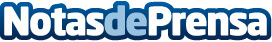 La importància de rehabilitar els edificis pren el Passeig Lluís Companys de Barcelona amb la Fira RehabilitaBarcelona serà seu, el proper cap de setmana, de la Fira Rehabilita, un esdeveniment que vol apropar la importància de la rehabilitació a tots els ciutadansDatos de contacto:Nota de prensa publicada en: https://www.notasdeprensa.es/la-importancia-de-rehabilitar-els-edificis Categorias: Cataluña http://www.notasdeprensa.es